Mitrovicë, 08.07.2024FTESË PUBLIKE PËR  PROJEKTET KULTURORE PËR OJQ  TË VITIT 2024 (Thirrja e Parë)Drejtoria për Kulturë, Rini dhe Sport/Sektori i Kulturës  duke u bazuar në RREGULLOREN MF - NR – 04/2017 MBI KRITERET, STANDARDET DHE PROCEDURAT E FINANCIMIT PUBLIK TË OJQ-VE i fton organizatat e regjistruara si OJQ (sipas kërkesave të legjislacionit në fuqi për lirinë e asocimit në organizata jo-qeveritare  në Republikën e Kosovës  ), e me bazë në Mitrovicë, programi i të cilave është i fokusuar në fushën e kulturës, që të aplikojnë për mbështetje financiare për projektet-idetë me karakter: Profesional, të cilat me kualitetin e tyre formal dhe përmbajtësor i respektojnë standardet krijuese evropiane dhe botërore;Aktivitete kulturore Stimulues, të cilat kanë për qëllim evidentimin  e talenteve të ri me ide të veçanta kreative;Tradicional, përmes të cilave do të promovohen vlerat kulturore;Inovativ, të cilat  me formën, përmbajtjen, frymën dhe mënyrën e realizimit të tyre paraqesin risi për ambientin krijues; Kritik, të cilat me formën dhe përmbajtjen e tyre nxisin debat dhe diversitet artistik; 2.  OJQ-të, në përputhje me këtë ftesë publike mund të aplikojnë me projektet/programet e tyre për promovimin e  kulturës, në fushën e , muzikës, teatrit, arteve vizuele, industri kreative, diversitet kulturor dhe dialog, diplomaci kulturore, panaire kulturore dhe të trashëgimisë.3.  Vlera totale e planifikuar e ftesës  për Lot 1 është  50,000.00 Euro.Shuma minimale e mbështetjes financiare për OJQ-të që mund të alokohet për çdo projekt është 3,000.00 Euro, ndërsa shuma maksimale për një projekt është  10,000.00 Euro.4. Vlera totale e planifikuar e ftesës  për Lot 2 është  20,000.00 Euro.Shuma minimale e mbështetjes financiare për OJQ-të që mund të alokohet për çdo projekt është 1,000.00 Euro, ndërsa shuma maksimale për një projekt është  3,000.00 Euro.4.  Afati i fundit për dorëzimin e propozimeve është  15 ditë  dhe përfundon me datën                26.07.2024.5.  Kriteret administrative  për OJQ-të:Për t’u kualifikuar për mbështetje financiare publike, aplikuesit duhet të plotësojnë kriteret  administrative të përcaktuara me dispozitat në vijim: të jenë të regjistruar si OJQ sipas kërkesave të legjislacionit në fuqi për lirinë e asociimit në organizata jo-qeveritare në Republikën e Kosovës apo në shtetin ku është e koncentruar diaspora; të jenë të pajisur me numër fiskal sipas kërkesave të legjislacionit tatimor të Republikës së Kosovës, përkatësisht dokumentacionin ekuivalent sipas legjislacionit të shtetit përkatës për OJQ-në e huaj; të kenë kryer të gjitha detyrimet nga mbështetja financiare paraprake, nëse kanë përfituar nga burimet publike të financimit; të mos kenë pranuar mjete nga burime tjera të financimit për të njëjtat aktivitete; dhe të mos ekzistojë ndonjë konflikt interesi në mes të aplikuesit, përkatësisht përfaqësuesve/udhëheqësit të aplikuesit dhe organizatës buxhetore apo institucionit publik, siç parashihet me legjislacionin në fuqi në Republikën e Kosovës. Vërtetimin që OJQ-ja nuk ka obligime tatimore (nga ATK).OJQ-ja duhet të paraqesin prova se personi përgjegjës në OJQ nuk është nën hetime për vepra penale.Veprimtarinë e organizatës ta ushtrojnë ne qytetin përkatës të thirrjes.Konfirmimin bankar.Në rast të dështimit për të përmbushur ndonjërin nga kriteret specifike, aplikacioni do të konsiderohet i pa kompletuar dhe si i tillë nuk do të kualifikohet për mbështetje financiare. 6. Kriteret  përmbajtësore të vlerësimit: Me rastin e vlerësimit të projekt-propozimeve, Komisioni do të vlerësojë me sa vijon:a posedon OJQ-ja, kapacitete profesionale për të kryer aktivitetet e planifikuara të projektit /programit (a kanë aftësitë e duhura dhe aftësitë për zbatimin e projektit, si dhe njohuri në lidhje me çështjet që trajtohen në këtë ftesë)a posedojnë kapacitete të menaxhimit të mjaftueshme OJQ-ja (duke përfshirë personelin, pajisjet për të udhëhequr me projektin)?a është i përcaktuar ekipi i projektit dhe detyrimet e anëtarëve të ekipit?sa relevant është projekt-propozimi për qëllimet dhe fushat të ftesës publike (a ndërlidhet projekti me aktivitetet e parapara  me politikat e fushës, të cilat i mbulon ftesa publike?a janë objektivat e projektit/programit të përcaktuara në mënyrë të qartë dhe realisht të arritshme?a janë aktivitetet e projektit / programit të qarta, të arsyeshme, të kuptueshme dhe të zbatueshme?a janë kostot e projektit/programit reale në lidhje me rezultatet specifike dhe kohëzgjatjen e pritshme të projektit?a janë kostot e projektit në përputhje me aktivitetet e planifikuara të projektit/programit?OJQ-të mund të aplikojnë me më së shumti  (1) projekt në kuadër të kësaj ftese publike.  Periudha e zbatimit të projektit është më së largu 6 muaj nga dita e nënshkrimit të kontratës. Të drejtë aplikimi me projektet e tyre kanë OJQ-të që dëshmojnë se programi i tyre i punës është i fokusuar në fushën e promovimit të kulturës. OJQ-të duhet po ashtu të kenë kryer transaksionet financiare në mënyrë transparente sipas legjislacionit në fuqi, në përputhje me rregullat e kontabilitetit, si dhe të kenë përmbushur detyrimet kontraktuale ndaj ofruesit të mbështetjes financiare dhe të gjithë ofruesve tjerë të mbështetjes financiare publike.Propozimet do të dorëzohen vetëm në formularët e paraparë, të cilat së bashku me Udhëzimet për Aplikantët, janë në dispozicion në ueb-faqen e Komunës së Mitrovicës:: https://kk.rks-gov.net/mitroviceejugut/thirrja-per-subvencionim-kulture/Dokumentet e kompletuara duhet të dërgohen personalisht ose me postë, në adresën e mëposhtme:Komuna e Mitrovicës-Kati i parë, zyra pritëseRruga “Bedri Gjinaj”, 40,000 MitrovicëProcesi i pranimit, hapjes dhe shqyrtimit të aplikacioneve, vlerësimit të aplikacioneve, kontraktimi, dhënia e fondeve, koha dhe mënyra e parashtrimit të ankesave, trajtimi i dokumenteve dhe kalendari tregues i zbatimit të ftesës është i detajuar në Udhëzimet për aplikuesit (lu lutem konsultone Udhëzuesin për aplikim). Do të konsiderohen për mbështetje financiare vetëm projektet që janë pranuar brenda afatit të paraparë me këtë ftesë publike, të cilat i përmbushin plotësisht kushtet e përcaktuara të ftesës publike.Të gjitha çështjet që lidhen me ftesën publike mund të sqarohen vetëm në mënyrë elektronike, duke dërguar e-mail në adresën: arber.hajra@rks-gov.net 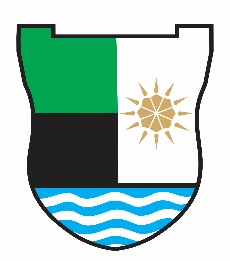 Republika e KosovësRepublika Kosova – Republic of KosovoKomuna e Mitrovicës JugoreOpština Južna Mitrovica – Municipality of Mitrovica SouthDrejtoria për Kulturë, Rini dhe SportSektori i Kulturës 